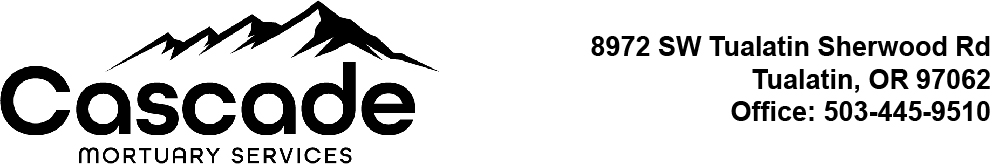 Cremation and Dissolution Disposition Authorization		Page One of ThreeNotice: This is a legal document that contains important provisions concerning Cremation and Dissolution. Please read this entire document carefully before signing.  Cremation and Dissolution are an irreversible and final process.NAME OF DECEDENT: ____________________________________________                          SEX:  M   FDATE OF BIRTH: ___________________  DATE OF DEATH: _______________ I the undersigned ( the “Authorizing agent” ) hereby authorize and request Cascade Mortuary Services, Inc. dba Cascade Crematory ( the “Crematory” ) and Aqua Green Dissolution / Eco-Friendly Flameless Cremation ( the “Alternative Disposition Facility” ), its agents and employees, to cremate or execute dissolution by alkaline hydrolysis and process the remains of the Decedent.Authorization for CREMATION		Authorization for DISSOLUTION[    ] Initial ________				[    ] Initial ________Schedule & Container Requirement: The Crematory or Alternative Disposition Facility may perform the cremation or dissolution upon receipt of the remains, at its discretion, and according to its time schedule, as work permits, without obtaining any further authorization or instructions from me/us. Cremation: The Crematory requires that the remains be placed in a combustible, leak resistant rigid container for cremation.  The Crematory is authorized to dispose of any noncombustible residue, handles or other items attached to any cremation container.Type of casket or cremation container: [   ] Combustible Tray        [   ] Air Tray/Combo Tray         [    ] Other: ________________________Dissolution: the Alternative Disposition Facility requires that prior to delivery the remains are free of all items, clothing, jewelry, and personal effects of value and placed in a leak resistant material ( moisture barrier ). Any items delivered with the deceased will be disposed of by Alternative Disposition Facility according to their standard operating procedures. Only remains may enter the dissolution chamber.Type of dissolution chamber material: [    ]  Silk Wrap   [   ] NO Silk WrapContainer: Type of container requested for the processed cremated or alternative disposition remains: [   ] Plastic Temporary Urn  [    ]  Other:  AUTHORIZATIONI hereby state that I am the authorized legal next of kin of the Decedent or are otherwise empowered and authorized to execute this authorization according to all state and local laws. I am aware of no objection to this cremation or dissolution by the spouse, any child, parent or sibling of the Decedent, or of provision of any contract or instructions made by the Decedent.I have either identified or waived my rights of identification of the human remains that I/we released to Cascade Mortuary Services, Inc. and Cascade Crematory and Aqua Green Dissolution Eco-Friendly Flameless Cremation as the Decedent.  All personal property, clothing, and or valuables have been removed from the remains or I hereby order them cremated with the remains or disposed of in the case of dissolution. I understand that all items, personal property, clothing or valuables, including dental gold, on or with the body may be destroyed in the process, and will not be recoverable and authorize the Crematory and/or Alternative Disposition Facility to dispose of all in a lawful manner, including recycling all prosthesis, bridgework, or similar items.I hereby agree to indemnify and hold harmless, Cascade Mortuary Services, Inc. and  Cascade Crematory and Aqua Green Dissolution Eco-Friendly Flameless Cremation, its officers, directors, agent and employees, from any claim, liability, cost or expense resulting from their reliance on or performance consistent with the direction, declaration, representation, authorizations and agreements herein, including but not limited to, claims brought by any other persons claiming the right to control the disposition of the decedent or the decedent’s cremated or alternative disposition remains.Continued on next page.Cascade Mortuary Services, Inc.Cremation and Dissolution Disposition Authorization		Page Two of ThreeDecedent:  ____________________________________By execution, including initials at appropriate spaces, the undersigned warrant(s) that all representations and statements contained herein are true and correct.  These statements are being relied on by the Crematory and Alternative Disposition Facility and the undersigned has read and understood the provisions of this document.DISPOSITION OF CREMATED or ALTERNATIVE DISPOSITION REMAINS[    ] (Initial)  Cremated or Alternative Disposition remains are to be sent to: __________________________________________________________		Address: ____________________________________________________________________________[   ] (Initial)  Cremated or Alternative Disposition remains will be called for by: _________________________________________________________   	Signature:  X__________________________________ Date: _____________ Time: _____________      	 Print Name:  _________________________________   Relationship: _________________________   	      	Address:  _______________________________________ Telephone Nbr: _____________________Signature of Funeral Home licensee acquiring the authorization: X____________________________ Date: ______________ Printed Name of Funeral Home Licensee: _______________________________________________Mechanical Devices, Implants, and Radioactive Substances:  Mechanical Devices, Implants, and Radioactive Substances ( certain nuclear medicine residues ) may create a hazardous condition when placed in a cremation or dissolution chamber and subjected to heat, pressure, and dissolution compounds.  The Crematory and Alternative Disposition Facility will not cremate or dissolute any human remains that contain any mechanical device or implants such as a defibrillator, cardiac pacemaker, radioactive device, or insulin pump (and must be informed of the identity of any radioactive substances such as medical Metastron which contains Strontium-89) without being informed.I HEREBY CERTIFY THAT REMAINS OF THE DECEDENT DOES   DOES NOT CONTAIN ANY TYPE OF MECHANICAL DEVICES, IMPLANTS, AND RADIOACTIVE DEVICES/SUBSTANCES    	          (Circle One)Listed below are all implanted, mechanical, radioactive device(s), or surgical implants that the funeral home is authorized to remove from the remains of the Decedent prior to cremation and to discard or otherwise destroy said items and be informed of any radioactive substances.DESCRIPTION: _____________________________________________________________________________                                             SIGNATURE OF AUTHORIZED AGENT_______________________Date:_______Time:______Cremation ProcessThe human remains of the decedent are placed in a combustible casket or other container and delivered to the crematory.  All cremations are performed individually.  The cremation process begins with the placement of the casket/container in the cremation chamber where it is subjected to intense heat and flame reaching temperatures above 1850 degrees Fahrenheit.  After approximately two and one half hours, all substances are consumed or driven off; except bone fragments (calcium compounds) and some metals, as the temperature is not sufficiently high to consume them.Due to the nature of the cremation process any personal possessions or valuable materials, such as dental gold or jewelry (as well as body prostheses or dental bridgework); that are left with the decedent and not removed from the casket or container prior to cremation may be destroyed or will otherwise not be recoverable will be disposed of in any lawful manner including recycling. The Authorized Agent understands that arrangements must be made with the Funeral Home to remove such possessions or valuables prior to the time that the decedent is transported to the Crematory.Following an appropriate cooling period, the cremated remains are swept or raked from the cremation chamber.  The Crematory makes all reasonable efforts, and uses it best efforts, to remove all of the cremated remains from the cremation chamber, but it is impossible to remove all of them, as some dust or other residue from the process are always left behind. In addition, while every effort will be made to avoid commingling, there will be inadvertent or incidental commingling of minute particles of cremated remains from the residue of previously cremated remains, and the Authorizing Agent understands and accepts this fact.Continued on next page.Cascade Mortuary Services, Inc.Cremation and Dissolution Disposition Authorization	Page Three of ThreeDecedent:  ____________________________________Processing of Cremated and Alternative Disposition RemainsAfter the cremated or alternative disposition remains are removed from the cremation or dissolution chamber, the skeletal remains often contain recognizable bone fragments.  Unless otherwise specified, after the bone fragments have been separated from the other material, they will then be mechanically processed (pulverized).  This process of crushing or grinding may cause incidental commingling of the remains with the residue from the processing of previously cremated remains.  These granulated particles of unidentifiable dimensions will be virtually unrecognizable as human remains.After the remains have been processed, they will be placed into the designated urn or container.  The Crematory and Alternative Disposition Facility will make reasonable effort to put all the cremated remains in the urn or container, with exception of dust or other residue that might remain on the processing equipment.  The Funeral Home will deliver/dispose of the urn/container containing the cremated remains as directed by the Authorized Agent.  I have read and understand this disclosure concerning the Cremation Process and the Processing of Cremated and Alternative Disposition Remains.                                              SIGNATURE OF AUTHORIZED AGENT: ____________________Date:________Time:________Directive to Cremate and/or Dispose of Property- Addendum
NAME OF DECEDENT: ____________________________________________                          To: CASCADE MORTUARY SERVICES & CASCADE CREMATORY & AQUA GREEN DISSOLUTION ECO-FRIENDLY FLAMELESS CREMATIONI, _____________________________________having the right to control or otherwise direct the disposition of the following listed personal property, hereby authorize Cascade Mortuary Services, Inc., and Cascade Crematory and Aqua Green Dissolution Eco-Friendly Flameless Cremation TO CREMATE and/or DISPOSE OF the following listed property;________________________________________________________________________________________________________________________________________________________________________________________________________________________________________________________________________________________________________________________________________________________________________________________________________________________________________________________________________________________________________________________________________________________________________________________________________________________________________________________________________________________________________________________________________________________________________________________________________________________________________________________________________________________________________________________________________________________________________________________________________________________________________________________________________________                                           SIGNATURE OF AUTHORIZED AGENT: _________________________________Printed Name:___________________________________________Date:________Time:________Signature of Funeral Home licensee acquiring the authorization: X____________________________ Date: _________ Printed Name of Funeral Home Licensee: ________________________________Cascade Mortuary Services, Inc.Cremation and Dissolution Disposition   -    AddendumIn re the matter of: ____________________________________________I/we understand that the cremated or alternative remains must be claimed or the disposition arranged within 30 days of the date of cremation.  Additional Next of Kin (Authorized Agents)Print Name:  _______________________________    Relationship to Decedent: _________________________Signature: _________________________________  Date:_____________ Time:__________Address:________________________________________________ Telephone Nbr:______________________Print Name: _________________________________  Relationship to Decedent: _______________________Signature: _________________________________  Date:_____________ Time:__________Address:________________________________________________ Telephone Nbr:___________________Print Name: _________________________________  Relationship to Decedent: _______________________Signature: _________________________________  Date:_____________ Time:__________Address:________________________________________________ Telephone Nbr:___________________Print Name: _________________________________  Relationship to Decedent: _______________________Signature: _________________________________  Date:_____________ Time:__________Address:________________________________________________ Telephone Nbr:___________________WITNESS:  ______________________________________   DATE: __________________ Time:____________Print Name: _________________________________               Relationship: _________________________